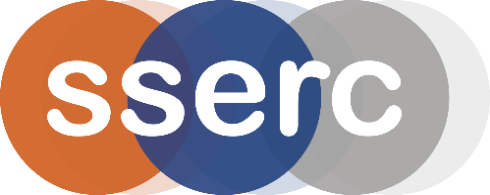 Activity assessedThe Effect of Temperature Change on Reaction rateDate of assessment7th December 2021Date of review (Step 5)SchoolDepartmentStep 1Step 2Step 3Step 4Step 4Step 4List Significant hazards here:Who might be harmed and how?What are you already doing?What further action is needed?ActionsActionsActionsList Significant hazards here:Who might be harmed and how?What are you already doing?What further action is needed?by whom?Due dateDoneEthanedioic (oxalic) acid is harmful if ingested or in contact with the skin.Technicians when preparing dilute solutions.Normal lab hygiene should be sufficient. Consider gloves0.20 mol l-1 ethanedioic (oxalic) acid is on no significant hazard.Sulphuric acid is an oxidiser and highly corrosive to skin and eyesTechnicians by splashing when preparing solutions.Wear a face shield or goggles (EN166 3) and gloves. 1 mol l-1 sulphuric acid is a skin/eye irritant.Pupils/teacher by splashes when carrying out the experiment.Wear eye protection. Consider gloves in case of sensitive skin.Potassium manganate VII is an oxidiser and is harmful if ingested.Technicians when preparing dilute solutions.Keep away from combustible material. Normal lab hygiene should be sufficient. Consider gloves. 0.02 mol l-1 potassium manganate VII is of no significant hazardDescription of activity:Dilute acid and the manganate VII solution are added to a series of beakers.The solutions are heated to different temperaturesEthanedioic (oxalic) acid is then added and the time taken for then purple colour of the manganate VII to disappear completely is recorded.Additional comments:Disposal – the solution should be roughly neutralised with sodium hydroxide (or carbonate) and then can be washed to waste with plenty of cold running water.